Приложение 1 результаты диагностикТаблица Диагностическая методика О.М. Дьяченко. Констатирующий этапопытно-экспериментальной работы.Таблица Ответы детей по методике Г. Роршаха на констатирующем этапеТаблица Диагностическая методика О.М.Дьяченко. Контрольный этап опытно-экспериментальной работыТаблица Ответы детей по диагностической методике  Г. Роршаха на контрольном этапе.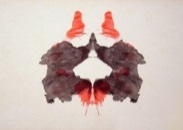 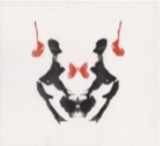 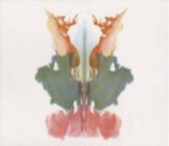 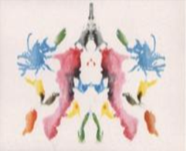 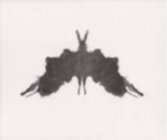 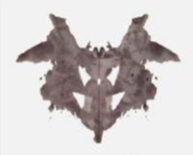 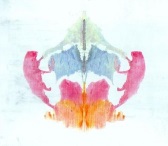 